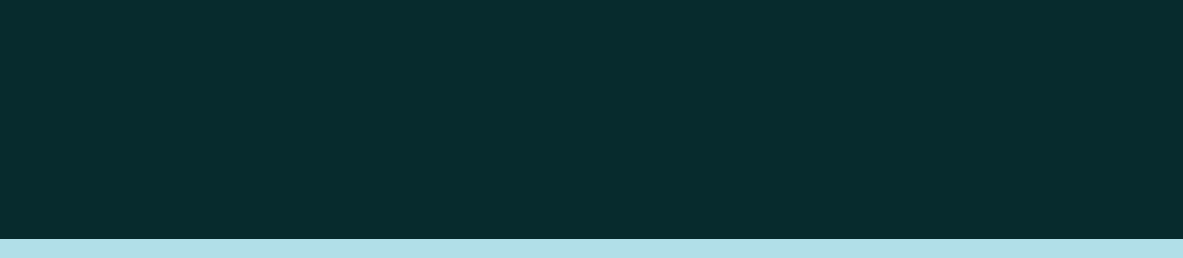 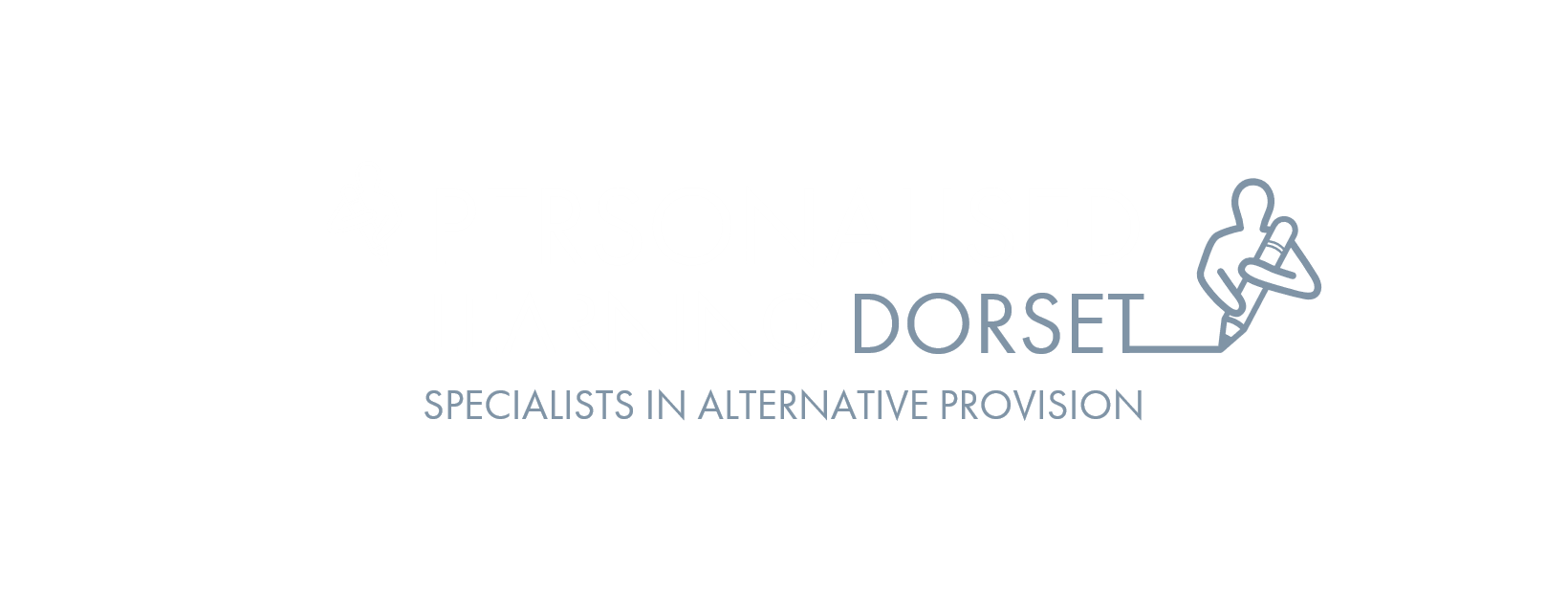 DATA  PROTECTION  LEGISLATIONThe information you have provided will be held in compliance with the Data Protection Act 2018DECLARATION (please read this carefully before signing this application)I declare that the information I have provided on this application form is full, accurate and complete and I understand that if I provide false information, or fail to provide full, complete and accurate information, this may lead to the decision that my application cannot be considered any further, the withdrawal of the offer of appointment, or to my dismissal, if I have been appointed.  An offer of employment is subject to receipt of satisfactory references and Criminal Records Bureau checks.Signature ....................................................................................................   Date ......................................................................................Please email completed application to: office@personalisedlearningdorset.co.uk applicationFormPost reference:Personalised Learning Dorset will seek to ensure that all existing and potential employees are given equal opportunities.  It is committed to the elimination of unlawful or unfair discrimination on the grounds of gender, age, marital status, colour, race, nationality or other ethnic or national origin, disability, sexual orientation, transgender and religious background.  Personalised Learning Dorset will seek to ensure that no applicant for employment is disadvantaged by conditions or requirements, which cannot be justified.This post involves working with children and/or having access to significant information about them and will be subject to a Disclosure and Barring Service check. Personalised Learning Dorset is committed to the safeguarding of children and young people; all applicants must read our safeguarding policy and sign a declaration agreeing to follow the guidelines and act when required to ensure the safety of the young people working with the service. Personal DetailsPersonal DetailsPreferred Title: Mr   Mrs  Miss  Ms  Dr  other (please specify):Preferred Title: Mr   Mrs  Miss  Ms  Dr  other (please specify):Forename:Surname:Address:Daytime contact number:Address:Evening contact number:Address:Mobile phone number:Address:Email address:Date of Birth:NATIONAL INSURANCE NUMBER:ELIGIBILITY TO WORK IN THE UK:ELIGIBILITY TO WORK IN THE UK:Do you have permission work in the UK?                          YES                     NO Do you have permission work in the UK?                          YES                     NO If you are not a British national or the holder of an EU or EEA passport, please indicate in what capacity you are in the UK:If you are not a British national or the holder of an EU or EEA passport, please indicate in what capacity you are in the UK:DISABILITYPersonalised Learning Dorset encourages applications from disabled people who satisfy the recruitment criteria for appointment and will apply the provisions of the Disability Discrimination Act 1995.If you consider that the provisions of this Act apply to you, please tick the box:       DISABILITYPersonalised Learning Dorset encourages applications from disabled people who satisfy the recruitment criteria for appointment and will apply the provisions of the Disability Discrimination Act 1995.If you consider that the provisions of this Act apply to you, please tick the box:       REFERENCESPlease give names, contact details and addresses of two professional referees one of which needs to be your current employer. If your application is successful, we will contact references prior to interview. REFERENCESPlease give names, contact details and addresses of two professional referees one of which needs to be your current employer. If your application is successful, we will contact references prior to interview. Name of Referee 1:Name of Referee 2:Capacity known to you:Capacity known to you:Name of company or organization:Name of company or organization:Address:Address:Contact phone number:Contact phone number:Email address:Email address:EMPLOYMENT Please provide the following information about you current and most recent employment. You do not need to repeat these details in the Previous Employment Section.EMPLOYMENT Please provide the following information about you current and most recent employment. You do not need to repeat these details in the Previous Employment Section.Name of Employer:Current or most recent job title:Employers address:Grade:Employers address:Current Salary:Employers contact number:Date Appointed:Employers email address:Notice period required:MAIN DUTIES:MAIN DUTIES:REASONS FOR LEAVING:REASONS FOR LEAVING:PREVIOUS EMPLOYMENT Please continue on separate sheet if requiredPREVIOUS EMPLOYMENT Please continue on separate sheet if requiredPREVIOUS EMPLOYMENT Please continue on separate sheet if requiredPREVIOUS EMPLOYMENT Please continue on separate sheet if requiredName and address of employer:Job title and brief description of duties:Date from/to:Reason for Leaving:SUPPORTING STATEMENTPlease detail here your reasons for this application, your main achievements to date and the strengths you would bring to this post. Specifically, please detail how your knowledge, skills and experiences meet the requirements of this role (as summarised in the job description).EDUCATION AND QUALIFICATIONSPlease continue on separate sheet if requiredEDUCATION AND QUALIFICATIONSPlease continue on separate sheet if requiredEDUCATION AND QUALIFICATIONSPlease continue on separate sheet if requiredDates:Name of School/College/University/awarding body/grade of membership:Qualification obtained including grade and level:OTHER TRAINING AND SHORT COURSESPlease continue on separate sheet if requiredOTHER TRAINING AND SHORT COURSESPlease continue on separate sheet if requiredOTHER TRAINING AND SHORT COURSESPlease continue on separate sheet if requiredDates:Course title and duration:Course title and duration:OTHER EMPLOYMENTPlease note any other employment that you would continue with if you were to be successful in obtaining the position:LEISUREPlease note here your leisure interests, sports and hobbies, other pastimes, etc.: